guillermoendarag@outlook.com                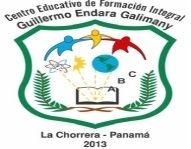 Dirección Regional De Educación De Panamá Oeste      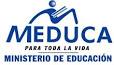 Centro Educativo Guillermo Endara GalimanyDEPARTAMENTO DE CIENCIAS SOCIALESMÓDULO DE GEOGRAFÍA FÍSICADocente: Xiomara Martínez Pinto                         Bachiller en Ciencias                         Grado: 10° A-B CienciasNombre del estudiante: ________________________________________       Grado: _______________.La Geografía es la ciencia que estudia la superficie terrestre y para un mayor conocimiento de los procesos naturales y humanos que se desarrollan en el espacio geográfico se ha dividido en dos grandes e importantes ramas: Geografía General y Geografía Regional. La Geografía general a su vez se divide en geografía humana y geografía física. En éste sentido la geografía física se enfoca sobre todo en el espacio y en los elementos propios del espacio geográfico natural, como lo son el relieve, los suelos, el clima, la vegetación y las aguas terrestres, entre otros aspectos.En el presente módulo se hará especial hincapié en la Geografía física,  tomando en cuenta el plan de estudio del Ministerio de Educación para el 10° del Bachiller en Ciencia.INDICACIONES GENERALES. El módulo debe ser desarrollado en forma digital y enviado al correo geo.fisica2020@gmail.com  una vez de vuelta a clases.Atender los criterios descritos en la  rúbrica preparada para cada actividad.El módulo debe ser sustentado una vez se restablezcan las clases.Siga las indicaciones para cada actividad y evite la copia textual cuando corresponda a contenidos que exijan análisis o reflexión sobre el tema.Cualquier consulta déjela expresa en el correo electrónico.Para desarrollar los contenidos se vale el uso de diccionarios, textos, internet (asegúrese que sea fuente confiable), enciclopedias, periódicos, revistas y página web de instituciones oficiales de salud y educativas).Si no cuenta con internet en casa una vez se reincorpore las clases, se le otorgará un espacio de tiempo determinado para ponerse al día.TEMAS:Ciencias auxiliaresFormas de representar la Tierra.CoronavirusGeografía Física Actividad N°1. Define y ejemplifica cada uno de las ciencias auxiliares de la Geografía Física con eventos del entorno.Forma de representar la Tierra.La Tierra no es una esfera perfecta como se afirmaba en la Grecia Clásica, en realidad es un geoide, es decir un cuerpo casi esférico que presenta un achatamiento en los polos, producto de los efectos de la gravedad y la fuerza centrífuga. Algunas de las formas más comunes de representar la Tierra son: Globo terráqueo, mapamundis, mapas, fotografías aéreas y satelitales, otros.    Términos relacionados al temaTipos de mapas: Mapa Político: División administrativa de un país (Estados, provincias, Distritos, otros).Mapa de Hidrografía: Fuentes de agua (Ríos lagos, cuencas).Mapa Físico: RelieveMapamundi: Representación plana del mundo.Mapa de Husos Horarios: Hora mundial.Mapa de Placas tectónicas: Mapa especializado, fragmentos de la litósfera.ACTIVIDAD N°2. PAREO. Traza una línea y relaciona las columnas A con la columna B y reconoce el tipo de mapa correcto.Columna A                                                                                                              Columna B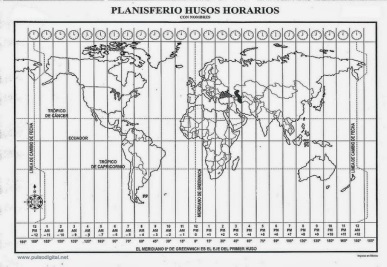 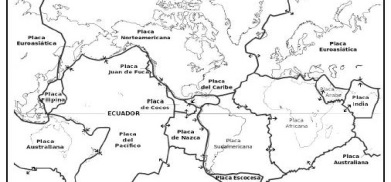 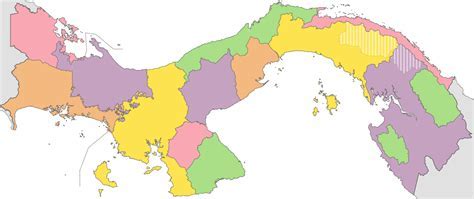 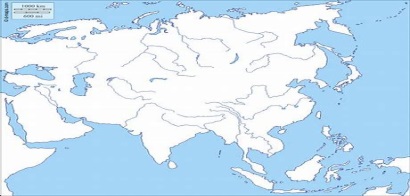 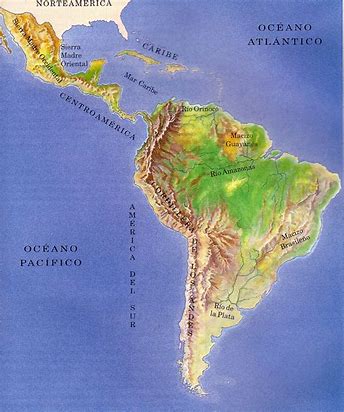 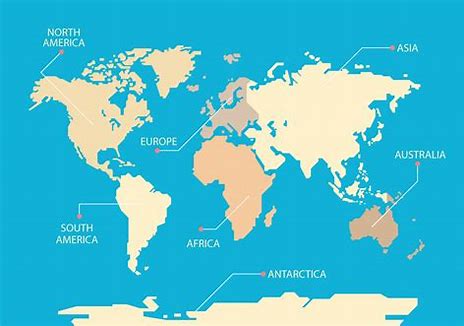 ACTIVIDAD N° 3. LOCALIZACIÓN. En un croquis de América, Europa, Asia y África ubica los países que hasta la fecha cuentan con casos de coronavirus.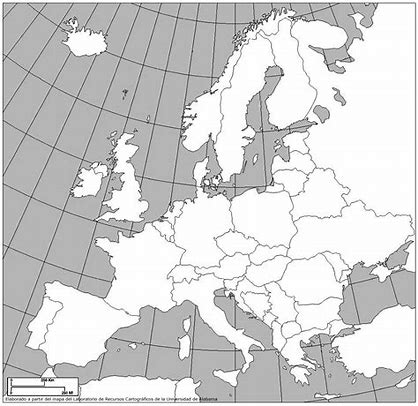 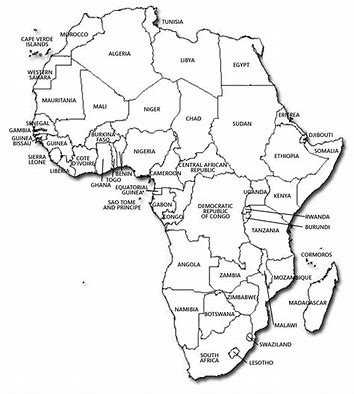 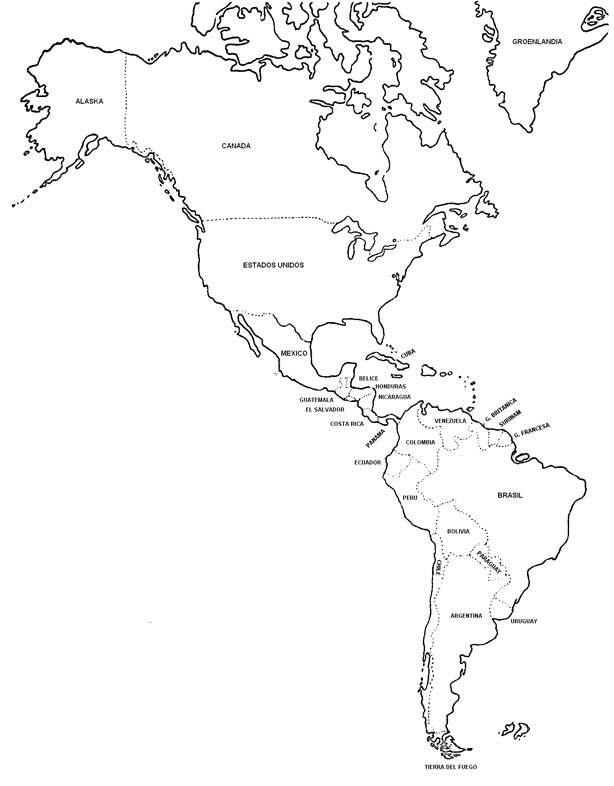 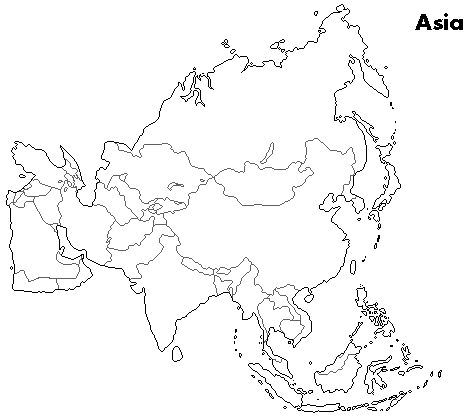 INSTRUMENTO PARA EVALUAR GUÍA DIDÁCTICAN°Ciencias AuxiliaresDefiniciónEjemplifica cada caso1.Cartografía2.Geodesia3.Hidrología4.Meteorología5.Sismología6.Geomorfología7.Climatología8.Fitología9.Zoogeografía10.EdafologíaN°ConceptoDefinición1.Globo terrestreLa mejor forma de representar la Tierra, pero la más incómoda para trabajar2. MapaRepresentación plana de la totalidad o parte del espacio terrestre.3.EscalaProporción entre la medida real y la que se representa en el mapa. 4.Coordenadas Red imaginaria de líneas verticales (meridianos) y horizontales (paralelos).5.LatitudUbicación de un punto geográfico respecto al Ecuador Terrestre.6.LongitudUbicación de un punto geográfico con respecto al meridiano de Greenwich)7.SimbologíaEs el lenguaje por medio del cual se comunica un determinado fenómeno geográfico sobre el mapa (Ríos, calles, capitales, producción agrícola).8.LeyendaEstá constituida por un conjunto de símbolosCRITERIO PARA EVALUARESCALAESCALAESCALAESCALACRITERIO PARA EVALUARSATISFACTORIO-4-BUENA-3-REGULAR-2-POR MEJORAR-1-DESARROLLA GUÍA DIDÁCTICA EN FORMA COMPLETASIGUE INDICACIONESEL CONTENIDO DESARROLLADO RESPONDE A LA TEMÁTICASE OBSERVA ANÁLISIS Y REFLEXIÓN EN LAS RESPUESTA DE LAS PREGUNTAS GUÍAS.COHERENCIA Y ORDEN EN LAS  IDEASCUIDA LA ORTOGRAFÍATOTAL